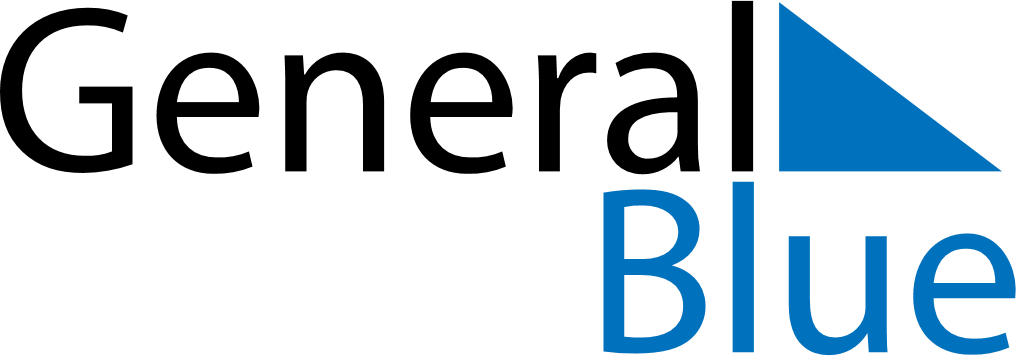 Daily Planner November 23, 2020 - November 29, 2020Daily Planner November 23, 2020 - November 29, 2020Daily Planner November 23, 2020 - November 29, 2020Daily Planner November 23, 2020 - November 29, 2020Daily Planner November 23, 2020 - November 29, 2020Daily Planner November 23, 2020 - November 29, 2020Daily Planner November 23, 2020 - November 29, 2020Daily Planner MondayNov 23TuesdayNov 24WednesdayNov 25ThursdayNov 26FridayNov 27 SaturdayNov 28 SundayNov 29MorningAfternoonEvening